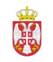 REPUBLIKA SRBIJANARODNA SKUPŠTINAOdbor za obrazovanje, nauku, tehnološki razvoj i informatičko društvo14 Broj : 06-2/7-1514. januar 2015. godineB e o g r a d	Na osnovu člana 70. Poslovnika Narodne skupštineS A Z I V A M15. SEDNICU ODBORA ZA OBRAZOVANjE, NAUKU, TEHNOLOŠKI RAZVOJ I INFORMATIČKO DRUŠTVO, ZA ČETVRTAK,15. JANUAR 2015. GODINE, SA POČETKOM  U 11,00 ČASOVAZa ovu sednicu predlažem sledećiD n e v n i    r e d-usvajanje zapisnika 13. i 14. sednice- 1. Razmatranje Predloga  liste kandidata za izbor članova Nacionalnog saveta   za   visoko obrazovanje;       2. Razno.             Sednica će se održati u Domu Narodne skupštine, Trg Nikole Pašića 13, u sali II.	                                                                  PREDSEDNICA                                                                                         mr Aleksandra Jerkov, s.r.